Bill # 73-15The Graduate and Professional Student Association (GPSA)The Pennsylvania State University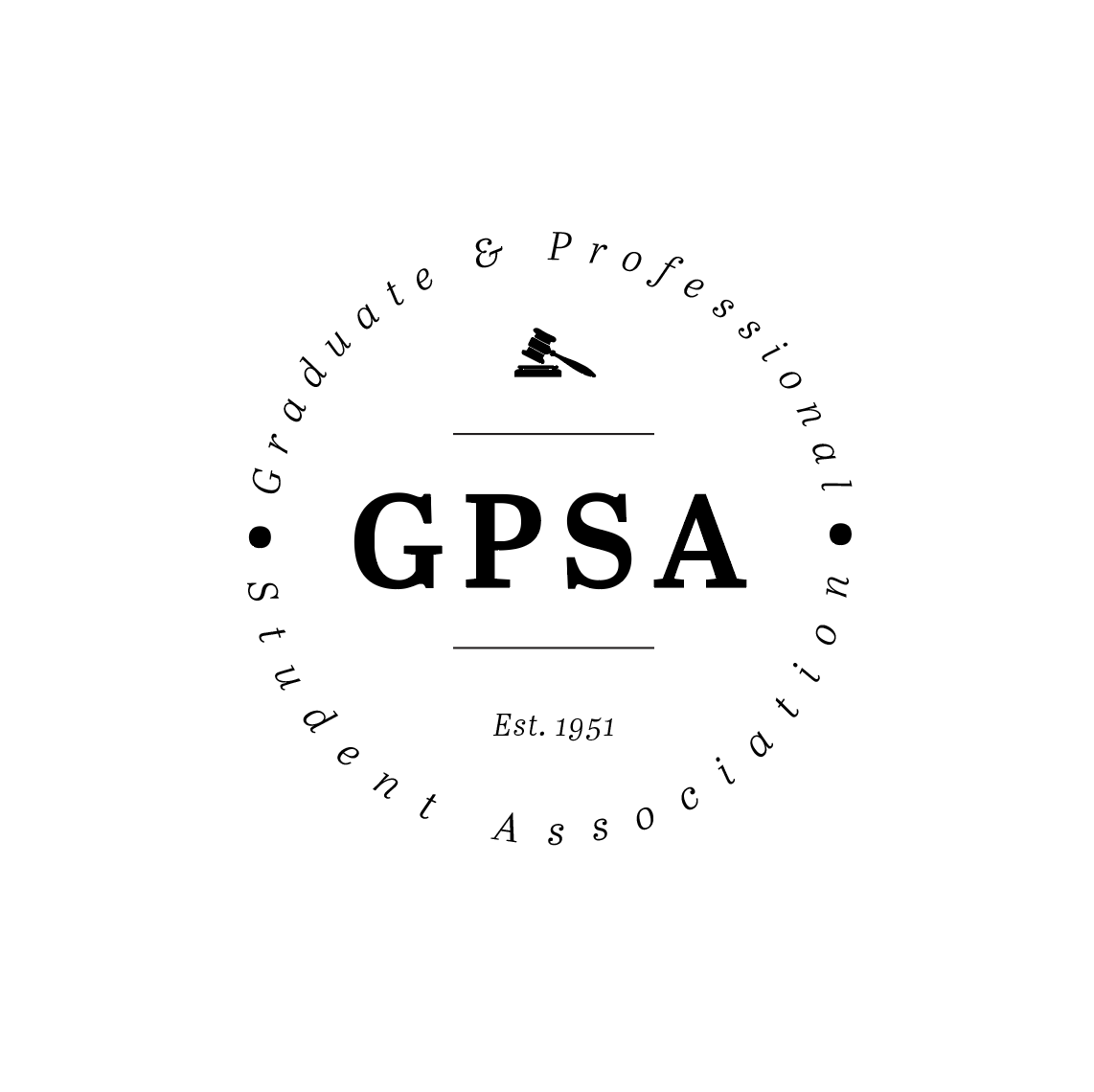 of the 73rd AssemblyNovember 1, 2023Be it decided by the Assembly of Elected Delegates, Penn State Public Policy Association Co-SponsorshipFunding for PSPPA Fall 2023 Career Exploration Day(Decided: [ Y / N / A ])Nature of the Situation:The trip will start with a guided tour of the Pennsylvania State Capitol. The tour will last about an hour and will cover the main features of the Capitol. After the tour, the students will have a chance to meet with some government professionals and sit in on some discussion panels. The meeting will provide an opportunity for the students to network with policy professionals, learn more about the legislative process, the current issues and bills being debated, and the challenges and opportunities facing Pennsylvania. It will be advertised through the School of Public Policy mailing list and newsletter. The estimated total attendance is 54 people, and the cost to attend the event is $25.Recommended Course of Action:The Graduate and Professional Student Association agrees to co-sponsor the PSPPA Fall 2023 Career Exploration Day in the amount of $835 for room rentals at the State Museum of Pennsylvania.  An itemized budget is below:Total requested from GPSA: $835Total requested from UPAC: $1,595Total cost of event: $2,430Respectfully submitted,Mary OgidigbenDelegate, College of EngineeringPresident ___________________________________________________      	Affirm	Veto	The Graduate and Professional Student AssociationPriority (1-10)StoreItemPriceNumber of ItemsTotal1(highest)State Museum of PennsylvaniaRoom Rentals835183510(lowest)Fullington TrailwaysBus Rentals159511595